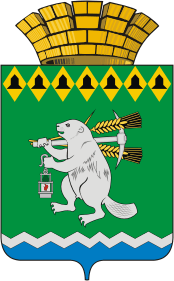 Дума Артемовского городского округаVII созывРЕШЕНИЕот                                                           				                      № О внесении изменений в решение Думы Артемовского городского округаот 16.09.2021 № 880 «О муниципальном жилищном контроле в Артемовском городском округе»На основании пункта 9 части 1 статьи 14 Жилищного кодекса Российской Федерации, статьи 2 Федерального закона от 18 марта 2023 года № 71-ФЗ «О внесении изменений в статьи 2 и 3 Федерального закона «О газоснабжении в Российской Федерации» и Жилищный кодекс Российской Федерации», пункта 6 части 1 статьи 16 Федерального закона от 6 октября 2003 года № 131-ФЗ «Об общих принципах организации местного самоуправления в Российской Федерации», части 5 статьи 30 Федерального закона от 31 июля 2020 года 
№ 248-ФЗ «О государственном контроле (надзоре) и муниципальном контроле в Российской Федерации», принимая во внимание письмо Департамента государственного жилищного и строительного надзора Свердловской области  от 31.07.2023 № 29-01-64/28333 «Об индикаторе риска», руководствуясь статьями 22, 23 Устава Артемовского городского округа,Дума Артемовского городского округаРЕШИЛА: 1. Внести в Решение Думы Артемовского городского округа от 16.09.2021 № 880 «О муниципальном жилищном контроле на территории Артемовского городского округа» (с изменениями, внесенными решениями Думы Артемовского городского округа от 24.02.2022 № 73, от 27.10.2022 
№ 220) (далее - Решение) следующие изменения:1.1. Внести в Положение о муниципальном жилищном контроле на территории Артемовского городского округа, утвержденное Решением, следующие изменения:1) абзац первый пункта 2 после слов «энергетической эффективности» дополнить словами «, законодательством о газоснабжении в Российской Федерации»;2) абзац первый пункта 4 после слов «энергетической эффективности» дополнить словами «, законодательством о газоснабжении в Российской Федерации»;3)  пункт 4 дополнить подпунктом 11.1 следующего содержания:«11.1.) требований к безопасной эксплуатации и техническому содержанию внутридомового и (или) внутриквартирного газового оборудования, а также требований к содержанию относящихся к общему имуществу в многоквартирном доме вентиляционных и дымовых каналов.»;4) пункт 5 изложить в следующей редакции: «5. Объектами муниципального жилищного контроля являются:1) деятельность, действия (бездействие) контролируемых лиц, в рамках которых должны соблюдаться обязательные требования, в том числе предъявляемые к контролируемым лицам, осуществляющим деятельность, действия (бездействие), указанные в подпунктах 1 – 11.1 пункта 4 настоящего Положения;2) результаты деятельности контролируемых лиц, в том числе продукция (товары), работы и услуги, к которым предъявляются обязательные требования, указанные в подпунктах 1 – 11.1 пункта 4 настоящего Положения;3) жилые помещения муниципального жилищного фонда, к которым предъявляются обязательные требования, указанные в подпунктах 1 – 11.1 пункта 4 настоящего Положения.».1.2. Внести в Индикаторы риска нарушения обязательных требований, используемые в качестве основания для проведения внеплановых проверок при осуществлении муниципального жилищного контроля, утвержденные Решением, изменения изложив их в следующей редакции:«1. Выявление в течение трех месяцев более пяти фактов несоответствия (недостоверности) сведений (информации), полученных от гражданина или организации, являющихся собственниками помещений в многоквартирном доме, гражданина, являющегося пользователем помещения в многоквартирном доме, информации от органов государственной власти, органов местного самоуправления, из средств массовой информации и информации, размещённой контролируемым лицом в ГИС ЖКХ.».2. Опубликовать настоящее решение в газете «Артемовский рабочий», разместить на Официальном портале правовой информации Артемовского городского округа (www.артемовский-право.рф) и на официальном сайте Думы Артемовского городского округа в информационно телекоммуникационной сети «Интернет».3. Контроль исполнения настоящего решения возложить  на постоянную комиссию по вопросам местного самоуправления, нормотворчеству и регламенту (Упорова Е.Ю.).Председатель Думы Артемовского городского округаГлава Артемовского городского округаВ.С. АрсеновК.М. Трофимов